Northeast Nebraska Public Health DepartmentPromoting physical and mental health and preventing disease, injury and disability in Cedar, Dixon, Thurston and Wayne Counties.Counseling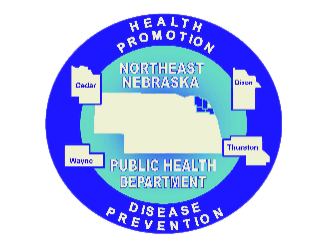 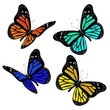 Caring Connections Coalition: Resource Directory first developed in 2009 for the Caring Connections Coalition. Last updated December 2021.Northeast Nebraska Public Health Department does not endorse or accept responsibility or liability for any services provided by any of the organizations listed.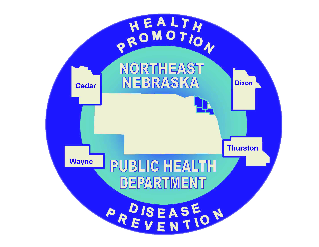 Caring Connections Coalition: Resource Directory first developed in 2009 for the Caring Connections Coalition. Last updated December 2021.Northeast Nebraska Public Health Department does not endorse or accept responsibility or liability for any services provided by any of the organizations listed.Caring Connections Coalition: Resource Directory first developed in 2009 for the Caring Connections Coalition. Last updated December 2021.Northeast Nebraska Public Health Department does not endorse or accept responsibility or liability for any services provided by any of the organizations listed.Caring Connections Coalition: Resource Directory first developed in 2009 for the Caring Connections Coalition. Last updated December 2021.Northeast Nebraska Public Health Department does not endorse or accept responsibility or liability for any services provided by any of the organizations listed.Organization/Service Address City Phone CommentsSuicide Hotline--800-273-8255The Lifeline provides 24/7, free and confidential support for people in distress, prevention and crisis resources.Nebraska Family Help Line--888-866-8660A free resource for parents with kids of all ages who have any type of question regarding their child’s behavior.Nebraska Rural Response Hotline--800-464-0258Offers counseling vouchers to people living in rural areas of Nebraska who qualify for the service.The Help Clinic – Wayne State College1111 Main St. Student CenterRoom 103Wayne, NE402-375-7321Wayne State College service for studentsAdvance Counseling Services220 W. 7th St. Suite 1Wayne, NE402-833-5246Accepts Medicaid.  Pay plan or reduced rates are availablePonca Hills Health & Wellness Center1800 Syracuse Ave. Norfolk, NE402-371-8780Services for Tribal Members OnlyGrace Counseling 904 Jaxon St.Wayne, NE402-518-0490Use sliding scale for determining paymentsgracenslg@gmail.comOrganization Address City Phone CommentsHeartland Counseling221 W. Douglas St.  O’Neill, NE402-336-2800Accepts Medicare & Medicaid from IA, NE, SD. Use sliding scale for determining payments. Spanish Speaking Staff AvailableHeartland Counseling917 W. 21st St. South Sioux City, NE402-494-3337Apex Therapy Services1306 Andrews Dr. Norfolk, NE402-851-4026Accepts Medicaid & MedicareBehavioral Health Services900 W. Norfolk Ave.Suite 200326 Main StreetNorfolk, NEPender, NE402-370-3140888-370-7003 (CARE Line Open 24/7)402-922-7555Accepts Medicaid & Medicare. Pay plan or reduced rates are available. Good Life Counseling & Support200 N. 34th St.Norfolk, NE402-371-3044Accepts Medicaid. Pay Plan Available. Winnebago Behavioral Health225 S. Bluff St. Winnebago, NE402-878-2911712.259.3263 (After Hours Phone Number)Native Americans OnlyOrganization Address City Phone CommentsOasis Counseling International211 Douglas St. O’Neill, NE402-336-3009Bilingual therapist speaks Spanish. Accepts Medicare, Medicaid, & most insurances. Can subsidize fees.  Oasis Counseling International333 Norfolk AveSuite 201Norfolk, NE402-379-2030Associates for Psychiatric Services600 4th St. Suite 501Sioux City, IA712-234-0220Accepts Medicare, Medicaid, & most insurances. Receptionist Speaks Spanish. Can see clients after 5:30pm by appt only Associates for Psychological & Therapy Services1106 Historic 4th StreetSuite 205Sioux City, IA712-252-1473Evening & Weekend Appointments Available. Accepts Medicare, Medicaid, & most insurances. Flexible pay plans.Siouxland Mental Health625 Court St. PO Box 1917Sioux City, IA712-252-3871712-279-2010 Crisis Line AFTER Business HoursAccepts Medicaid & Medicare only from IA.  Pay plan or reduced rates are available.  Discounts based on household size & annual income. Bilingual Staff Available. Organization Address City Phone CommentsGreenTree Psychological Services400 W. 20th St. Yankton, SD605-668-2222Family Education & Counseling1700 Burleigh St. Yankton, SD605-260- 9284Accepts SD Medicaid & most insurances. Sliding scale pay plan available. Ages 3 – 83 years old. Yankton & surrounding area residents. Lutheran Family Services of Nebraska – Behavioral Health120 S. 24th St. 2301 “O” StreetOmaha, NELincoln, NEChildren’s Behavioral Health 402-342-7007402-441-7940402-595-1338Accepts Medicaid & Medicare.  Pay plan or reduced rates are available. Spanish Speaking Staff Available. Telehealth available. COR TherapeuticServices, LLC 104 N Broadway  Hartington, NE402-500-6870Accepts Medicaid & most insurances. Call for alternative payment information.